UVA WELLASSA UNIVERSITY OF SRI LANKA FORM OF APPLICATION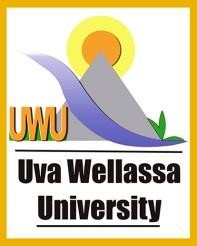 01.        (a)        Name in Full: (Dr./Mr/Mrs/Miss (underline the Surname)---------------------------------------------------------------------------------------------------------------------------------------------------------------------------------------------------------------------------------------- (b)        Name with initials      :----------------------------------------------------------------------------02.        (a)        Permanent Address                  :(b)        Contact Address (If differ       : From permanent addressMobile07.        CitizenshipBy descent                                                                  By Registration08.        Qualifications –(a)  University Education:(please attach copies of degree certificates obtained.)(b) Professional Qualifications:09.        Any other academic distinction         : Scholarships, medals, prizes etc. (Indicate the Institution from which such awards have been obtained)10.        Research & Publications if any (If     : space is insufficient, please use separate sheet of same size)11.        Proficiency in Languages:12.                       (a)        Present Occupation(b)        Previous appointment if any, with dates13. Bond/Agreements you have entered (if any)14.        Extra-Curricular          : Activities15.        (Names of two non-related reference with addresses and Contact Nos.1.            Name                                               Address                                                         Contact Numbers2.I do hereby certify that particulars submitted by me in this application are true and accurate. I am aware  that  if  any  of  these  particulars  are  found  to  be  false  or  inaccurate,  I  am  liable  to  be disqualified before selection and to be dismissed without any compensation if the inaccuracy isdetected after appointment.Date:……………………………………………………Signature of ApplicantFor Public Service/Corporations/Statutory Boards Candidates onlyApplication         for         the         Post         of         ......................................................................................submitted by…………………………………………………………………………………is   forwarded   herewith.   If   He/She   isselected for the said post He/She can/cannot be released.Name Designation DateOfficial Seal..........................................Signature of the Head of the InstitutionPOST APPLIED FOR:Degree/ DiplomaClassUniversityYear ofCommencementEffectiveDateDurationPostgraduate Degree/ DiplomaUniversityBy Course orBy ResearchDate ofCommencementEffectiveDateDurationInstitutionQualificationsObtainedDate ofCommencementEffectiveDateDurationLanguageAbility to WorkAbility to WorkAbility to WorkNoknowledgeAbility to TeachAbility to TeachAbility to TeachNoknowledgeLanguageVerygoodGoodFairNoknowledgeVerygoodGoodFairNoknowledgeSinhalaTamilEnglishOccupationInstituteFromToNumber of monthLast salary drawnPost heldInstituteFromToNumber of monthLast drawn salary